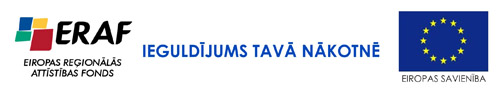 Būvdarbi projekta “Daugavpils pilsētas   industriālo zonu pieejamības veicināšana” ietvaros ir noslēgušiesEiropas Savienības fonda projekta “Daugavpils pilsētas   industriālo zonu pieejamības veicināšana” ietvaros būvdarbi Varšavas ielā (posmā no 18.novembra ielas līdz Smilšu ielai) ir noslēgušies un objekts ir nodots ekspluatācijā 2014.gada 05.decembrī, savukārt Liepājas iela (posmā no 18.novembra ielas līdz Avotu ielai) ir nodota ekspluatācijā 2014.gada 17.decembrī.Gan Varšavas ielā, gan Liepājas ielā ir veikta seguma rekonstrukcija, apgaismojuma izveide un lietus ūdens kanalizācijas atjaunošana.Projekts ir īstenots no 2013.gada 8.marta un būvdarbus, saistībā ar noslēgtajiem līgumiem, veica CBF SIA „Binders”.Projekts tika realizēts ERAF programmas „Infrastruktūra un pakalpojumi” 3.6.1.1. aktivitātes "Nacionālas un reģionālas nozīmes attīstības centru izaugsmes veicināšana līdzsvarotai valsts attīstībai" ietvaros. Projekta kopējās izmaksas ir 3 638 831.27 EUR, t.sk. ERAF finansējums 85% jeb 3 091 615.22 EUR, valsts budžeta dotācija ir 3% jeb 109 115.83 EUR. Informāciju sagatavoja: Rasma BleideleDPPI “Komunālās saimniecības pārvalde” Ceļu būvinženiereTālr.: 654 76406, rasma.bleidele@daugavpils.lv